2018-2019 EĞİTİM ÖĞRETİM YILISAADET  ÖCALGİRAY ÖZEL EĞİTİM ORTAOKULU                                                                                5A SINIFI 2.DÖNEM 1.TÜRKÇE SINAVIADI SOYADI:                           KURT İLE TİLKİ      Tilki ile kurt arkadaş olmuşlar. Tilki kurnazlığını   kullanarak yiyecek bulurmuş, kurt ise gücünü  kullanarak yiyecek bulurmuş. Buldukları bu  yiyecekleri paylaşırlarmış. Bir gün dere kenarında tilki kurda seslenerek sende aklını kullansan bu kadar yorulmazsın demiş. Kurt cevap vermiş seni arkadaş olarak seçerken aklımı kullandım. Tilki bu cevaba kızmış ve kurdu suya düşürmek istemiş. Ama kurt güçlü olduğu için tilki kendisi düşmüş.1-Aşağıdaki soruları yukarıdaki metine göre cevaplayınız.( 3puan x 5 soru= 15 puan)*Suya kim düşmüş ?………………………………………………………………………………………..*Tilki kurda ne söylemiş………………………………………………………………………………………..*Kurt yiyecekleri nasıl bulurmuş?………………………………………………………………………………………..*Tilki niçin suya düşmüş?………………………………………………………………………………………..*Tilki ile kurt nerede konuşmuşlar?………………………………………………………………………………………..2- Aşağıda karışık verilen kelimeleri anlamlı ve kurallı cümle oluşturunuz. (10puan x 4 soru= 40 puan)olur-leyla-içerse- hasta- soğuk-su…………………………………………………………………………………………insanlara-yaşlı-etmeliyiz-çevremizdeki- yardım………………………………………………………………………………………..soğukta-titriyordu-kuşlar-zavallı………………………………………………………………………………………..ilk-için-heyecanlıyım-okulun-günü………………………………………………………………………………………..3-Aşağıdakilerden cümle olanlara C , cümle olmayanlara CD yazınız.( 3 puan x 5 soru= 15 puan)* Benim bir …………* Senin için ne yapabilirim………..* Oyuncak……….* Yemekte görgü kurallarına………….* Dur………4-Aşağıdaki cümleleri yazım kurallarına ve noktalama işaretlerine göre düzeltiniz.(3 puan x 15 soru= 30 puan)Dr  ali ile yarın görüşeceğiz………………………………………………………………..yarın 11 30 da okulda olmalıyım………………………………………………………….. meltem istanbulda mı oturuyor……………………………………………………………Mahmut  defter kalem silgi aldın mı……………………………………………………….reyhan yarışmada 3 oldu  …………………………………………………………………       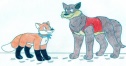 